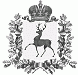 СЕЛЬСКИЙ СОВЕТ СТАРОРУДКИНСКОГО СЕЛЬСОВЕТАШАРАНГСКОГО МУНИЦИПАЛЬНОГО РАЙОНАНИЖЕГОРОДСКОЙ ОБЛАСТИРЕШЕНИЕ14.04.2020	№ 11Об утверждении Положения о порядке осуществления сельским Советом Старорудкинского сельсовета Шарангского муниципального района Нижегородской области контроля за исполнением органами местного самоуправления и должностными лицами местного самоуправления Старорудкинского сельсовета полномочий по решению вопросов местного значенияВ соответствии с Федеральным законом от 06.10.2003 № 131-ФЗ «Об общих принципах организации местного самоуправления в Российской Федерации», Уставом Старорудкинского сельсовета Шарангского муниципального района Нижегородской области, сельский Совет решил:1.Утвердить Положение о порядке осуществления сельским Советом Старорудкинского сельсовета Шарангского муниципального района Нижегородской области контроля за исполнением органами местного самоуправления и должностными лицами местного самоуправления Старорудкинского сельсовета полномочий по решению вопросов местного значения согласно Приложению.2.Настоящее решение опубликовать в порядке, установленном Уставом Старорудкинского сельсовета и разместить в информационно-телекоммуникационной сети Интернет на официальном сайте администрации Шарангского муниципального района.3.Настоящее решение вступает в силу после его официального обнародования.4.Контроль за исполнением данного решения оставляю за собой.Глава местного самоуправления 	Н.Н.ЛежнинаПриложениек решению сельского СоветаСтарорудкинского сельсовета Шарангского муниципального районаНижегородской областиот 14.04.2020 №11Положение о порядке осуществления сельским Советом Старорудкинского сельсовета Шарангского муниципального района Нижегородской области контроля за исполнением органами местного самоуправления и должностными лицами местного самоуправления Старорудкинского сельсовета полномочий по решению вопросов местного значения1. Общие положения1.1. Положение о порядке осуществления сельским Советом Старорудкинского сельсовета Шарангского муниципального района Нижегородской области (далее – сельский Совет) контроля за исполнением органами местного самоуправления и должностными лицами местного самоуправления Старорудкинского сельсовета полномочий по решению вопросов местного значения (далее – Положение) регулирует отношения, возникающие в связи с реализацией сельским Советом предусмотренных пунктом 9 части 10 статьи 35 Федерального закона от 06.10.2003 № 131-ФЗ «Об общих принципах организации местного самоуправления в Российской Федерации» полномочий по контролю за исполнением органами местного самоуправления и должностными лицами местного самоуправления Старорудкинского сельсовета полномочий по решению вопросов местного значения, установленных федеральными законами, законами Нижегородской области, Уставом Старорудкинского сельсовета, муниципальными правовыми актами органов местного самоуправления Старорудкинского сельсовета (далее - контрольная деятельность сельского Совета). 1.2. Настоящее Положение не распространяется на отношения по осуществлению внешнего муниципального финансового контроля. 1.3. Общее руководство контрольной деятельностью осуществляет председатель сельского Совета либо по его поручению заместитель председателя сельского Совета. 2. Принципы контрольной деятельности2.1. Контрольная деятельность сельского Совета строится на принципах законности, обоснованности, непрерывности и гласности.Статья 3. Задачи при осуществлении контрольных мероприятий:3.1. Выявление фактов нарушения Устава и муниципальных правовых актов органами местного самоуправления и должностными лицами местного самоуправления.3.2. Выявление недостатков правового регулирования на муниципальном уровне.4. Цели контрольной деятельности4.1. Устранение негативных тенденций развития муниципального образования.4.2. Поддержка позитивных тенденций развития муниципального образования.4.3. Пресечение и предупреждение правонарушений органов местного самоуправления и должностных лиц местного самоуправления.4.4. Выявление причин и условий, препятствующих надлежащему исполнению задач по решению вопросов местного значения, и принятие необходимых мер по их устранению. 4.5. Надлежащее исполнение органами местного самоуправления и должностными лицами местного самоуправления действующего законодательства и принятых в соответствии с ним решений представительного органа.4.6. Информирование населения о деятельности органов местного самоуправлении и должностных лиц местного самоуправления.5. Полномочия представительного органапри проведении контрольных мероприятий5.1. Самостоятельное осуществление контрольных мероприятий.5.2. Поручение проведения контрольных мероприятий постоянным комиссиям представительного органа.5.3. Создание рабочих групп из депутатов и специалистов, участие которых необходимо при осуществлении контрольных мероприятий.5.4. Привлечение на договорной основе специалистов для осуществления контрольных мероприятий.5.6. Создание собственных органов и наделение их контрольными полномочиями.6. Формы контрольной деятельностиСельский Совет осуществляет контрольную деятельность в следующих формах: 6.1. Заслушивание ежегодных отчетов о результатах деятельности главы администрации сельсовета и о результатах деятельности администрации сельсовета, в том числе о решении вопросов, поставленных сельским Советом. 6.2. Обращение депутата. 6.3. Депутатский запрос. 6.4. Депутатские слушания. 6.5. Создание рабочих групп. 6.6. Поручения сельского Совета. 7. Заслушивание ежегодных отчетов о результатахдеятельности главы администрации сельсоветаи о результатах деятельности администрации сельсоветаСодержание ежегодного отчета главы администрации сельсовета о результатах своей деятельности и деятельности администрации сельсовета (далее – отчет главы), порядок и сроки представления отчета главы сельскому Совету и порядок заслушивания отчета главы определяется правовым актом сельского Совета.8. Обращение депутата, депутатский запрос, депутатские слушанияОсуществление контроля за исполнением органами местного самоуправления и должностными лицами местного самоуправления полномочий по решению вопросов местного значения посредством обращения депутата, депутатского запроса, депутатских слушаний осуществляется в соответствии с Регламентом сельского Совета, утвержденным решением сельского Совета от  23.03.2010 г. №13, Законом Нижегородской области от 03.10.2008 № 133-З «О гарантиях осуществления полномочий депутата, члена выборного органа местного самоуправления, выборного должностного лица местного самоуправления в Нижегородской области».9. Создание рабочих групп 9.1. В рамках осуществления контроля за исполнением органами местного самоуправления и должностными лицами местного самоуправления полномочий по решению вопросов местного значения, требующих комплексного изучения и выработки системных рекомендаций по повышению эффективности реализации полномочий по решению вопросов местного значения, сельский Совет вправе создавать рабочие группы, в которые включаются депутаты сельского Совета, сотрудники администрации сельсовета, эксперты и иные специалисты. 9.2. Состав рабочей группы утверждается правовым актом сельского Совета, в котором указываются цели, срок создания рабочей группы, руководитель рабочей группы. О проведенной работе руководитель рабочей группы отчитывается перед сельским Советом на его заседании. 10. Поручения сельского Совета10.1. Сельский Совет вправе дать поручение главе администрации сельсовета о подготовке вопроса к рассмотрению на очередном заседании сельского Совета. 10.2. Поручения даются по предложению председательствующего на заседании сельского Совета, а также по предложениям постоянных комиссий сельского Совета, депутатов.10.3. Текст поручения, внесенный в сельский Совет в письменной форме и подписанный инициатором, оглашается на заседании сельского Совета. 10.4. При наличии возражений предложение об оформлении поручения ставится на голосование. 10.5. Поручение главе администрации сельсовета оформляется протокольной записью. Выписка из протокола направляется исполнителю, который в установленный сельским Советом срок информирует председательствующего и инициатора поручения о результатах его выполнения. На очередном заседании сельского Совета информация о результатах выполнения поручения доводится до сведения депутатов сельского Совета. 11. Использование результатов контрольной деятельностиПо итогам рассмотрения результатов контрольной деятельности сельский Совет вправе принять решение о рекомендациях органу местного самоуправления или должностному лицу местного самоуправления по устранению выявленных нарушений, по исполнению полномочий по решению вопросов местного значения и отдельных государственных полномочий, переданных органам местного самоуправления, иных должностных полномочий, о внесении изменений в муниципальные нормативные правовые акты, направленные на совершенствование правового регулирования осуществления полномочий по решению вопросов местного значения, о расторжении трудовых договоров с лицами, допустившими нарушения, о подготовке законодательной инициативы, об обращении в органы государственной власти Нижегородской области или Российской Федерации.